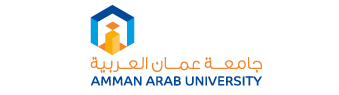 عمادة البحث العلمي والدراسات العليا 		نموذج (  9 )تفويضنحن الموقعون أدناه، نتعهد بمنح جامعة عمان العربية حرية التصرف في نشر محتوى الرسالة الجامعية، بحيث تعود حقوق الملكية الفكرية لرسالة الماجستير الى الجامعة وفق القوانين والأنظمة والتعليمات المتعلقة بالملكية الفكرية وبراءة الاختراع.المشرف الرئيس(ثلاثة مقاطع)المشرف المشارك (إن وجد)(ثلاثة مقاطع)الطالب(ثلاثة مقاطع)......................................................................................................................التوقيع:  ....................  التاريخ: ....................التوقيع:  ....................  التاريخ: ....................التوقيع:  ....................  التاريخ: ....................